Show Preference Form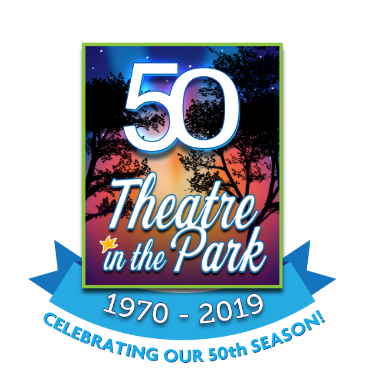 Audition #	_________First Name	_______________________________Last Name 	_______________________________Please list your show preference.  1 being your first choice and 5 being your last choice.  This will only be used in casting if you are up for two equal roles.  Directing teams do not have access to this document, only TTIP office staff.  You only need to complete this form once.Double CastingSometimes, two shows are interested in the same actor/actress.  For some show time slots, it works out that that person can do two shows (rehearsals and performances do not overlap or the directors agree to work out the schedule for the one day overlap). Reminder: Directing teams do not have access to this document, only TTIP office staff.  If two shows were interested in casting you, would you accept both roles?Yes I would accept both roles (examples: Annie and Wizard of Oz OR Annie and Matilda OR Chitty Chitty Bang Bang and Wizard of Oz)No, I only have time to commit to one show this summer (in this case, you would be cast in the show that offers the larger role OR your show preference will be used if you are up for multiple roles of equal standing) SHOW12345AnnieChitty Chitty Bang BangMusic ManMatildaWizard of Oz